Prot.n. 32/2022								Avellino 3 Giugno  2022								Ai Sigg. Titolari di Farmacia								della Provincia di Avellino										L O R O       S E D I 				   			e.p.c.	Spett.le Credifarma								Via Dei Caudini n. 2								00185 RomaOggetto: Comunicazioni.Caro Collega, Ti comunico che è  stato disposto il   pagamento  relativo alla  Distinta Contabile Riepilogativa :Aprile   2022  mandati dal n° 5.937  al n° 6.095.Cordiali saluti.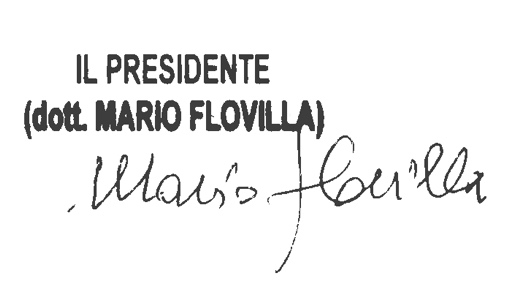 